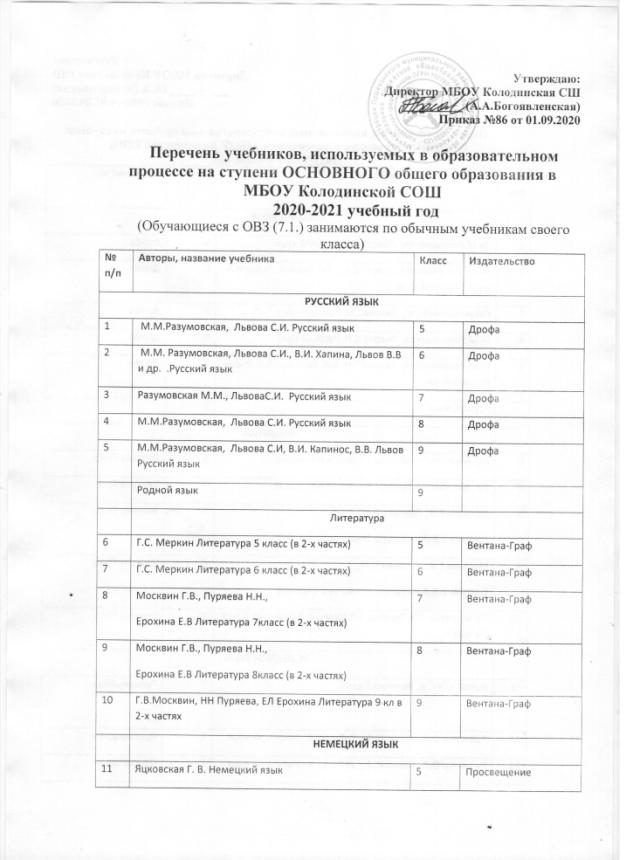 Утверждаю:Директор МБОУ Колодинская СШ__________ (А.А.Богоявленская)Приказ №86 от 01.09.2020Перечень учебников, используемых в образовательном процессе на ступени ОСНОВНОГО общего образования в МБОУ Колодинской СОШ  2020-2021 учебный год (Обучающиеся с ОВЗ (7.1.) занимаются по обычным учебникам своего класса)Перечень учебников, используемых в образовательном процессе на ступени начального общего образования (для ОВЗ 7.2.) в МБОУ Колодинской СОШ  2020-2021 учебный год (вновь поступивших)№  п/пАвторы, название учебникаКлассИздательствоРУССКИЙ ЯЗЫКРУССКИЙ ЯЗЫКРУССКИЙ ЯЗЫКРУССКИЙ ЯЗЫК1 М.М.Разумовская,  Львова С.И. Русский язык5Дрофа2 М.М. Разумовская, Львова С.И., В.И. Хапина, Львов В.В и др.  .Русский язык6Дрофа3Разумовская М.М., ЛьвоваС.И.  Русский язык7Дрофа4М.М.Разумовская,  Львова С.И. Русский язык8Дрофа5М.М.Разумовская,  Львова С.И, В.И. Капинос, В.В. Львов  Русский язык9ДрофаРодной язык9ЛитератураЛитератураЛитература6Г.С. Меркин Литература 5 класс (в 2-х частях)5Вентана-Граф7Г.С. Меркин Литература 6 класс (в 2-х частях)6Вентана-Граф8Москвин Г.В., Пуряева Н.Н., Ерохина Е.В Литература 7класс (в 2-х частях)7Вентана-Граф9Москвин Г.В., Пуряева Н.Н., Ерохина Е.В Литература 8класс (в 2-х частях)8Вентана-Граф10Г.В.Москвин, НН Пуряева, ЕЛ Ерохина Литература 9 кл в 2-х частях9Вентана-ГрафНЕМЕЦКИЙ ЯЗЫКНЕМЕЦКИЙ ЯЗЫКНЕМЕЦКИЙ ЯЗЫК11Яцковская Г. В. Немецкий язык5Просвещение12Радченко О.А., Конго И.Ф.,  Зайферт К   Немецкий язык6Просвещение13Радченко О.А., Конго И.Ф.,  Зайферт К   Немецкий язык7Просвещение14О.А. Радченко, ИФ Конго Немецкий язык «Вундеркинды»8Просвещение15О.А. Радченко, К.Р. Цойнер,  К.Х. Билер  Немецкий язык9ПросвещениеМАТЕМАТИКА И ИНФОРМАТИКАМАТЕМАТИКА И ИНФОРМАТИКАМАТЕМАТИКА И ИНФОРМАТИКА17Семакин И.Г. , Залогова Л.А. Информатика7БИНОМ Лаборатория знаний18Семакин И.Г. , Залогова Л.А. Информатика8БИНОМ Лаборатория знаний19Семакин И.Г. , Залогова Л.А. Информатика9БИНОМ Лаборатория знаний20Дорофеев Г.В., Шарыгин И.Ф., Суворова С.Б.,  Математика5Просвещение21Дорофеев Г.В., Шарыгин И.Ф., Математика6Просвещение22Дорофеев Г.В , Суворова С.Б Алгебра7Просвещение23Дорофеев Г.В , Суворова С.Б Алгебра8Просвещение24Дорофеев Г.В., Суворова С.В., Бунимович Е.А. Алгебра9Просвещение25Атанасян Л.С. Батузов В.Ф, Кадомцев С.Б.  Геометрия7,8.9ПросвещениеИСТОРИЯИСТОРИЯИСТОРИЯ26Вагасин А.А, Годер Г.И.,Свенцицкая И.С. Всеобщая история. История Древнего мира.5Просвещение27Агибалова Е.В. Донской Г.М. Всеобщая история. История средних веков. 6Просвещение28Арсентьев Н.М., Данилов А.А История России6Просвещение29П.А. Баранов, Л.Я. Юдовская   Всеобщая история. История нового времени.7Просвещение30Данилов А.А.., Арсентьев Н.М. История России .7Просвещение31П.А. Баранов, Л.Я. Юдовская   Всеобщая история. История нового времени8Просвещение32 Данилов А.А. Клоков, В.А, Кузнецова С.С., История России 8Просвещение33П.А. Баранов, Л.Я. Юдовская   Всеобщая история. История нового времени9Просвещение34Данилов А.А. Клоков, В.А, Кузнецова С.С., История России 19 век9ПросвещениеОБЩЕСТВОЗНАНИЕОБЩЕСТВОЗНАНИЕОБЩЕСТВОЗНАНИЕ3536Виноградова Н.Ф.,Городецкая Н.И. ,Иванова Л.Ф,Под редакцией Боголюбова Л.Н., Ивановой Л.Ф. Обществознание6Просвещение37Боголюбов Л.Н.,Городецкая Н.И., Иванова Л.Ф,Под редакцией Боголюбова Л.Н., Ивановой Л.Ф. Обществознание7Просвещение38Боголюбов Л.Н.,Городецкая Н.И., Иванова Л.Ф,Под редакцией Боголюбова Л.Н., Лазебниковой А.Ю. Городецкой Н.И. Обществознание8Просвещение39Боголюбов Л.Н.,Матвеев А.И., Жильцова Е.И. и др.под ред. Боголюбова Л.Н.,Матвеева А.И., Лазебниковой А.Ю. Обществознание9ПросвещениеГЕОГРАФИЯГЕОГРАФИЯГЕОГРАФИЯ40Алексеев А.И., Николина В.В., Липкина Е.К., и др География5-6Просвещение41Алексеев А.И., Николина В.В.,. География7Просвещение42Алексеев А.И., Николина В.В., Липкина Е.К., и др География8Просвещение43Алексеев А.И., В.В. Николина, Е.К. Липкина  География9Просвещение	БИОЛОГИЯ	БИОЛОГИЯ	БИОЛОГИЯ44ВВ Пасечник С.В. Суматохин ГС Калинова Биология 5-6Просвещение45Сухорукова Л.Н., Кучменко В.С., Колесникова И.Я.  Биология. Разнообразие живых организмов7Просвещение46Л.Н. Сухорукова,В.С. Кучменко,Т.А. Цехмистренко Биология. Человек. Культура здоровья8Просвещение47Сухорукова Л.Н., Кумченко В.С. Биология9ПросвещениеХИМИЯХИМИЯХИМИЯ48Габриелян О.С., В.И. Сивоглазов, С.А. Сладков Химия. 8ДРОФА49Габриелян О.С., В.И. Сивоглазов, С.А. Сладков Химия. Химия.9ДРОФАФИЗИКАФИЗИКАФИЗИКА50Белага ВВ.. Физика7Просвещение51Белага В.В. Ломаченков И.А.,Пенебратцев Ю.А. .  Физика8Просвещение52Белага В.В. Ломаченков И.А.,Пенебратцев Ю.А. .  Физика9ПросвещениеОСНОВЫ БЕЗОПАСНОСТИ ЖИЗНЕДЕЯТЕЛЬНОСТИОСНОВЫ БЕЗОПАСНОСТИ ЖИЗНЕДЕЯТЕЛЬНОСТИОСНОВЫ БЕЗОПАСНОСТИ ЖИЗНЕДЕЯТЕЛЬНОСТИ53Смирнов А.Т., Хренников Б.О. Основы безопасности жизнедеятельности8Просвещение54Смирнов А.Т., Хренников Б.О. Основы безопасности жизнедеятельности9Просвещение                                                 ТЕХНОЛОГИЯ                                                 ТЕХНОЛОГИЯ                                                 ТЕХНОЛОГИЯ55Синица Н.В.,Симоненко В.Д. Технология. Ведение дома5Вентана-Граф56Тищенко А.Г.,Симоненко В.Д. Технология. Индустриальные технологии5Вентана-Граф57Синица Н.В.,Симоненко В.Д. Технология. Ведение дома6Вентана-Граф58Тищенко А.Г.,Симоненко В.Д. Технология. Индустриальные технологии6Вентана-Граф59Синица Н.В., ТабурчакО.В., Кожина О.А. и др. Под редакцией Симоненко В.Д. Технология. Ведение дома7Вентана-Граф60Симоненко В.Д., Тищенко А.Т. Под редакцией Симоненко В.Д. Технология. Индустриальные технологии7Вентана-Граф61Симоненко В.Д.  Электова А.А. и др Под редакцией Симоненко В.Д. Технология.8Вентана-ГрафМУЗЫКАМУЗЫКАМУЗЫКА62Критская Е.Д., Сергеева Г.П., Музыка5Просвещение63Критская Е.Д., Сергеева Г.П., Музыка6Просвещение64Критская Е.Д., Сергеева Г.П., Музыка7Просвещение65Критская Е.Д., Сергеева Г.П., Кашекова И.Э. Музыка8ПросвещениеИЗОБРАЗИТЕЛЬНОЕ ИСКУССТВОИЗОБРАЗИТЕЛЬНОЕ ИСКУССТВОИЗОБРАЗИТЕЛЬНОЕ ИСКУССТВО66Горячева Н.А., Островская О.В. под ред. Неменского Б.М., Изобразительное искусство5Просвещение67Неменская Л.А. под ред. Неменского Б.М., Изобразительное искусство6Просвещение68Питерских А.С., Гуров Г.Е. под ред. Неменского Б.М., Изобразительное искусство7Просвещение69Питерских А.С. под ред. Неменского Б.М., Изобразительное искусство8ПросвещениеФИЗИЧЕСКАЯ КУЛЬТУРАФИЗИЧЕСКАЯ КУЛЬТУРАФИЗИЧЕСКАЯ КУЛЬТУРА70Физическая  культура М.Я. Виленский, И.М. Туревский, Т.Ю. Торочкова и др.]; под ред. М.Я. Виленского5-7Просвещение71Физическая культура  В.И. Лях, А.А. Зданевич;  под общ. ред. В.И. Ляха .8-9ПросвещениеОСНОВЫ ДУХОВНО-НРАВСТВЕННОЙ КУЛЬТУРЫ НАРОДОВ РОССИИОСНОВЫ ДУХОВНО-НРАВСТВЕННОЙ КУЛЬТУРЫ НАРОДОВ РОССИИОСНОВЫ ДУХОВНО-НРАВСТВЕННОЙ КУЛЬТУРЫ НАРОДОВ РОССИИ73Кураев А.В. Основы православной культуры4-5ВТОРОЙ ИНОСТРАННЫЙ ЯЗЫК (английский)ВТОРОЙ ИНОСТРАННЫЙ ЯЗЫК (английский)ВТОРОЙ ИНОСТРАННЫЙ ЯЗЫК (английский)ВТОРОЙ ИНОСТРАННЫЙ ЯЗЫК (английский)74Афанасьева О.В., И.В. Михеева Английский язык как второй иностранный5Дрофа№  п/пАвторы, название учебникаКлассИздательствоРУССКИЙ ЯЗЫКРУССКИЙ ЯЗЫКРУССКИЙ ЯЗЫКРУССКИЙ ЯЗЫК1 Канакина В.П., Горецкий В.Г. Русский язык1Просвещение2 Комарова С.В. Речевая практика1Просвещение3Комарова С.В. Речевая практика2Просвещение4Якубовская, Коршунова Русский язык 2ПросвещениеЛитературное чтениеЛитературное чтениеЛитературное чтение5Климанова Л.Ф, Горецкий В.Г.. Голованова М.В. и др. Литературное чтение в 2-х частях1Просвещение6Горецкий В.Г., Кирюшкин В.А., Виноградская Л.А. И  др. Азбука в 2-х частях1Просвещение7Аксёнова , Комарова Букварь ч.1.21Просвещение8Аксёнова. Ильина Чтение  ч.1,22Просвещение                                                   МАТЕМАТИКА9Моро М.И., Волкова С.И., Степанова С.В. Математика ч. 1,21Просвещение10Алышева Т.В. Математика ч.1,21Просвещение11Алышева Т.В. Математика ч.1,22Просвещение                                   ОКРУЖАЮЩИЙ МИР12Матвеева Н.Б.,Ярочкина Мир природы и человека1Просвещение13Матвеева Н.Б.,Ярочкина Мир природы и человека2Просвещение